    								August 6, 2013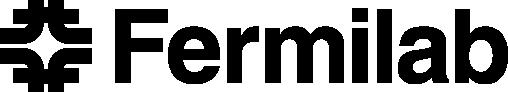 Prepared By: David B. Augustine										Specification:  Vacuum 4 inch Gate Valve Specification for Proton Improvement Plan 400 Mev AreaSuggested Valve BodyFrom MDC Web Site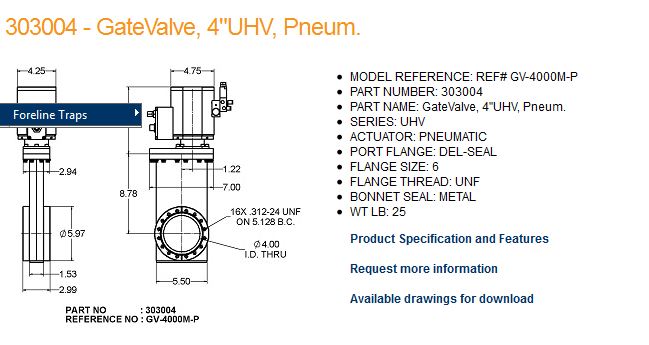 Aperturesize4 inch clear through valveMaterialBody, Carriage, and Gate300 Series Stainless SteelMaterialBellowsAM-350 Stainless SteelMaterialAir CylinderTeflon Coated AluminumMaterialBolts300 Series Stainless SteelMaterialVacuum FlangeConflat UNF6 inch od GasketBonnet UHVOFE CopperGasketGateO-ring EPDM colorized series purpleDO NOT use silicone grease on this O-ring, high outgas rate. Higher radiation resistance than VitonGasketPistonO-ring EPDM colorized series purpleLubricate piston chamber and piston seal ONLY with Dow Corning Silicone Stopcock grease.Higher radiation resistance than VitonElectropneumatic ActuatorAir Pressure70 to 100 psigElectropneumatic ActuatorSolenoid Power120 Vac, 60 hzNo diode in solenoid coilWill not survive in radiation fieldElectropneumatic ActuatorPower LossValve closesMechanically locks when closed, no air pressure required to remain leak tight.Electropneumatic ActuatorPosition IndicatorsMechanical, Vernier adjustable, hinged-roller type micro switches suitable for 5A, 120/240 VacOpen and CloseVacuumRange1x10-11TorrVacuumLeak test2x10-10Cc/sec HeliumTemperatureBakeabilityOpen or closed150 Celsius